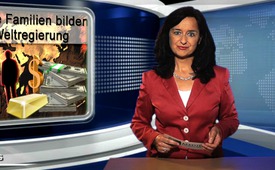 Einige wenige Familien bilden geheime Weltregierung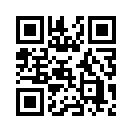 Gierig und gefräßig umkreisen selbsternannte Weltherrscher die Menschheit wie gefährliche Raubtiere. Beständig auf der Suche nach neuen Möglichkeiten, wie sie noch mehr zu ihrem persönlichen Profit aus den Völkern herauspressen und diese in immer größere Abhängigkeit bringen können. Doch wer genau verbirgt sich hinter dieser selbsterdachten geheimen Weltregierung, die den Rest der Welt in die Knie zwingen will?Gierig und gefräßig umkreisen selbsternannte Weltherrscher die Menschheit wie gefährliche Raubtiere. Beständig auf der Suche nach neuen Möglichkeiten, wie sie noch mehr zu ihrem persönlichen Profit aus den Völkern herauspressen und diese in immer größere Abhängigkeit bringen können: z.B. durch Freihandelsabkommen, welche die Menschen mehr und mehr in Arbeitslosigkeit und Verarmung stürzen und sie grundlegender Menschenrechte berauben werden,
oder durch Schwächung der europäischen Staaten, indem sie diese mit Flüchtlingen überfluten usw. Das Hauptinteresse dieser selbsternannten Weltherrscher gilt der Errichtung ihrer selbst
erdachten neuen Weltordnung. Ihr Ziel sind nicht blühende Nationalstaaten, schon gar nicht blühende Demokratien, Religionen oder Kulturen. Skrupellos opfern sie auf dem Altar ihrer neuen
Weltordnung sowohl ihre eigenen als auch fremde Länder. Sie streben nach der Erniedrigung sämtlicher Mächte, Institutionen oder Bewegungen, die ihnen potentielle Rivalen sind oder auch nur werden könnten. Zu ihren größten Rivalen zählen Russland, China, Europa und der Iran. Ihr vorrangiges Interesse gilt der Schwächung genau dieser Rivalen auf politischer, wirtschaftlicher, aber auch sonst jeder Ebene. 

Doch wer genau verbirgt sich hinter dieser selbsterdachten geheimen Weltregierung, man könnte sie auch Schattenregierung nennen, die den Rest der Welt in die Knie zwingen will?

Wie zahllose Experten längst nachgewiesen haben, befinden sich die Hauptsitze der geheimen Regierung, die weltweit alle wirtschaftlichen, politischen und militärischen Fäden in der Hand hält, vorwiegend in England, USA, Frankreich und Israel. Dabei handle es sich um nur wenige, miteinander verschwägerte Familien höchsten Ranges. Andrew Carrington Hitchcock, der Autor des Buches „Die Banker Satans“, erwähnt folgende Familien: Rockefeller, Rothschild, Astor, Bundy, Collins, DuPont, Freeman, Morgan, Oppenheimer, Sassoon, Schiff, Taft, Van Duyn.– und die königlichen Familien Europas. Laut David Rothkopf, ehemaliger stellvertretender Staatssekretär des US-Handelsministeriums und Autor, besitzen und regieren insgesamt 6000 – 7000 superreiche Personen die Welt. Weniger als ein Prozent der Menschheit besitze und kontrolliere mindestens 39 % der Reichtümer der Erde. Laut Prof. Carroll Quigley, amerikanischer Historiker und Insider des „Council on Foreign Relations“ – zu deutsch Rat für auswärtige Beziehungen, wurde die Macht über die ganze Welt mittels Erschaffung des Zentralbankensystems und der BIZ, der Bank für Internationalen Zahlungsausgleich, durch ein Weltsystem der Finanzkontrolle in private Hände gebracht. Dadurch ist es einigen Wenigen möglich, das politische System in jedem Land und die Wirtschaft als Ganzes in der Welt zu beherrschen.
Nun stellt sich aber, liebe Zuschauer, die folgende entscheidende Frage:
Werden sich die strategisch geschickt über die ganze Erde verteilten Mitglieder der Schattenregierung die Weltherrschaft dauerhaft teilen wollen? Oder kommt es demnächst auf höchster Ebene zu ernsthaften Spaltungen und zum Crash? Darin liegt eine berechtigte Hoffnung für diese Welt. Denn wo Spaltung herrscht, da geht irgendwann jede Macht zur Neige. Diese Macht geht schneller zur Neige, wenn wir bei uns jede Spaltung hinauswerfen und zusammenhalten. Wie
eine Herde Büffel, die sich gegen die sie umkreisenden Löwen verteidigt. So lange, bis der Zeitpunkt gekommen ist, diese gierigen Raubtiere auf die Hörner zu nehmen. Wie geht das? Am besten kla.tv täglich sehen und weiterverbreiten und sich internetunabhängig vernetzen!von kno.Quellen:Andrew Carrington Hitchcock – Die Geldmacher – Die Rothschild Familienaffaire
https://politik.brunner-architekt.ch/wp-content/uploads/hamilton_die_geldmacher.pdfDas könnte Sie auch interessieren:---Kla.TV – Die anderen Nachrichten ... frei – unabhängig – unzensiert ...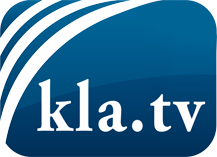 was die Medien nicht verschweigen sollten ...wenig Gehörtes vom Volk, für das Volk ...tägliche News ab 19:45 Uhr auf www.kla.tvDranbleiben lohnt sich!Kostenloses Abonnement mit wöchentlichen News per E-Mail erhalten Sie unter: www.kla.tv/aboSicherheitshinweis:Gegenstimmen werden leider immer weiter zensiert und unterdrückt. Solange wir nicht gemäß den Interessen und Ideologien der Systempresse berichten, müssen wir jederzeit damit rechnen, dass Vorwände gesucht werden, um Kla.TV zu sperren oder zu schaden.Vernetzen Sie sich darum heute noch internetunabhängig!
Klicken Sie hier: www.kla.tv/vernetzungLizenz:    Creative Commons-Lizenz mit Namensnennung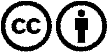 Verbreitung und Wiederaufbereitung ist mit Namensnennung erwünscht! Das Material darf jedoch nicht aus dem Kontext gerissen präsentiert werden. Mit öffentlichen Geldern (GEZ, Serafe, GIS, ...) finanzierte Institutionen ist die Verwendung ohne Rückfrage untersagt. Verstöße können strafrechtlich verfolgt werden.